TELEVISIONS – CHAÎNE GÉNÉRALISTETEMPS D'INTERVENTION DANS LES MAGAZINES DU 01-10-2023 AU 31-10-2023 Les partis politiques et divers sont présentés par ordre alphabétique. Seuls les partis politiques et divers ayant bénéficié de temps de parole figurent dans ce tableau.
*Ces données mensuelles sont fournies à titre informatif. L'appréciation du respect du pluralisme, qui s'effectue chaîne par chaîne, est réalisée à l'issue de chaque trimestre civil.TF1 France 2 France 3 Canal+ France 5 M6 C8 TMC TFX RMC Decouverte RMC Story 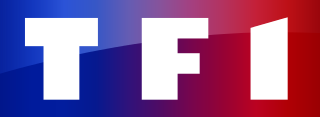 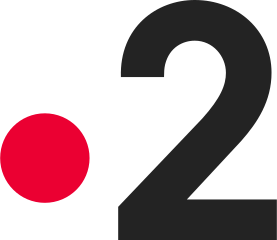 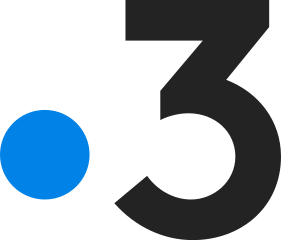 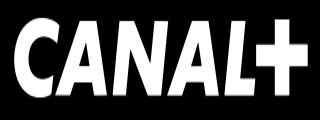 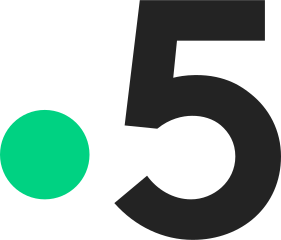 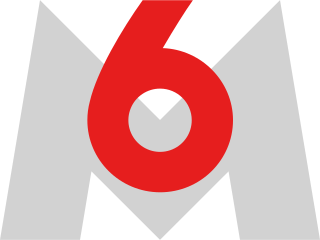 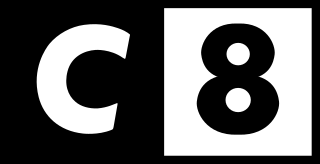 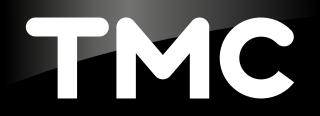 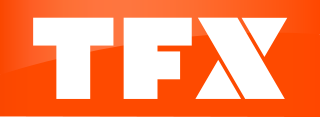 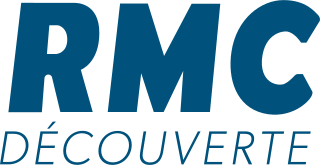 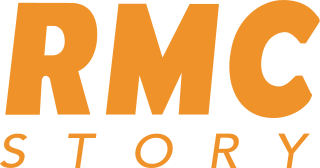 PRESIDENT DE LA REPUBLIQUE-00:58:0400:00:51-00:13:07--00:06:37--00:01:47dont Président de la République - propos qui relèvent du débat politique national-00:47:1500:00:41-00:04:50-----00:01:28GOUVERNEMENT-00:29:4900:28:33-00:15:12-01:55:0001:33:06-00:22:5001:22:55TOTAL EXÉCUTIF-01:17:0400:29:14-00:20:02-01:55:0001:38:25-00:22:5001:24:23PART DE L'EXÉCUTIF*-79,00%21,98%-11,30%-33,01%39,71%-64,59%34,58%Les Républicains00:00:11 00:03:01 00:00:15 - 00:12:24 - 00:36:36 00:16:43 - - 00:27:15 La France insoumise- 00:04:03 00:00:54 - 00:03:57 - 00:38:06 00:31:27 - - 00:25:11 Parti socialiste- 00:00:52 00:26:09 - 00:31:33 - - 00:36:09 - - 00:16:29 Rassemblement national- 00:00:54 00:25:32 - 00:05:11 - 00:41:06 00:13:02 - - 00:47:05 Renaissance- 00:00:15 00:24:24 - 01:03:05 00:01:57 00:59:42 00:06:36 - 00:05:16 00:09:42 Tavini Huiraatira- 00:09:56 00:00:10 - - - - - - - - Union des démocrates et indépendants- 00:01:28 00:00:15 - - - 00:06:00 - - - 00:06:55 Divers Droite- - 00:00:07 - - 00:00:58 - 00:00:12 - 00:07:15 00:13:00 Europe Ecologie-les Verts- - 00:00:14 - 00:10:01 - - 00:01:16 - - - Horizons- - 00:00:06 - 00:10:17 - 00:06:00 00:06:53 - - - La Convention- - 00:00:10 - 00:07:14 - - 00:00:16 - - - Les Ecologistes- - 00:00:06 - 00:00:12 - 00:15:00 00:01:07 - - 00:00:14 Parti communiste français- - 00:25:23 - 00:01:12 - 00:07:12 00:03:12 - - - Divers Centre- - - - 00:00:18 - - 00:00:28 - - - Mouvement démocrate- - - - 00:00:12 - 00:10:48 00:00:16 - - 00:07:15 Nouvelle donne- - - - 00:10:50 - - - - - - Reconquête- - - - 00:00:49 - 00:05:42 00:02:36 - - - Debout la France- - - - - - 00:07:12 00:01:23 - - - Place publique- - - - - - - 00:27:48 - - - En Commun !- - - - - - - - - - 00:06:09 Sans étiquette- - - - - - - - - - 00:00:24 TOTAL PARTIS POLITIQUES ET DIVERS00:00:1100:20:2901:43:45-02:37:1500:02:5503:53:2402:29:24-00:12:3102:39:39PART DES PARTIS POLITIQUES ET DIVERS*100,00%21,00%78,02%-88,70%100,00%66,99%60,29%-35,41%65,42%